Chap. 4 Comment est structurée la société française actuelle ?Prérequis : PCS (première), emploi (seconde), socialisation (seconde et première), individualisation (première), groupe social, liens sociaux (première)Objectifs de notions (les prérequis seront à connaître également) :*notions principales (qui apparaissent dans le programme) : espace social, stratification sociale, revenus, cycle de vie, salarisation, tertiarisation, qualification, féminisation, classes sociales, distances inter-classes, distances intra-classes, rapports sociaux de genre, facteurs d’individualisation, Marx (auteur), Weber (auteur), identification subjective*notions secondaires : lutte des classes, prolétaires/capitalistes, rapports sociaux de production, capitalisme/communisme, ordre économique, ordre social, ordre politique, prestige, groupes de statut, moyennisation, inégalitéObjectifs de savoirs :Etre capable d’ identifier les multiples facteurs de structuration et de hiérarchisation de l’espace social (catégorie socioprofessionnelle, revenu, diplôme, composition du ménage, position dans le cycle de vie, sexe, lieu de résidence). Comprendre les principales évolutions de la structure socioprofessionnelle en France depuis la seconde moitié du XXe siècle (salarisation, tertiarisation, élévation du niveau de qualification, féminisation des emplois). Connaître les théories des classes et de la stratification sociale dans la tradition sociologique (Marx, Weber) ; comprendre que la pertinence d’une approche en termes de classes sociales pour rendre compte de la société française fait l’objet de débats théoriques et statistiques : évolution des distances inter- et intra-classes, articulation avec les rapports sociaux de genre, identifications subjectives à un groupe social, multiplication des facteurs d’individualisationObjectifs de savoir-faire : lecture d’un rapport interdécile, coefficient de GiniVers le grand oral :SES et LLCE : comparaison de la stratification sociale en France et au Royaume UniSES et mathématiques : Comment est construite la nomenclature des PCS ?SES et HLP : présentation de l’ouvrage Le Capital de Karl MarxPoint méthode n°1 (document 2 p. 166): différents types de revenus (rappels de première)Compléter avec les termes suivants : travail, mixtes, primaires, transfert, disponible, prélèvements obligatoires, popriété- Revenus ……………………… : il s’agit de revenus que l’individu touche en échange de sa participation à l’activité productive : les revenus du……………………… (lorsqu’on touche un salaire), les revenus de la……………………… (lorsqu’on touche des intérêts car on possède une épargne déposée à la banque, ou des loyers parce qu’on loue des appartements : on parle également de revenus du patrimoine), et des ……………………… (lorsqu’on possède une entreprise individuelle).- Revenus de……………………… (on parle parfois de prestations sociales) : il s’agit des aides reçues par l’Etat : prestations familiales, pensions de retraites, allocations chômage- Revenu ……………………… : c’est l’ensemble des revenus, dont on a retiré les ……………………… ……………………… (les impôts et les cotisations sociales)Document 1 : Position dans le cycle de vie et patrimoineLe montant de patrimoine détenu par un ménage est fortement lié à sa position dans le cycle de vie. Presque nul avant trente ans, le niveau de patrimoine moyen augmente ensuite avec l’âge jusqu’à soixante ans, voire soixante-dix ans selon les générations, grâce à l’épargne et aux héritages. En fin de cycle de vie, les ménages ont tendance à désépargner, avec comme objectif de lisser leur niveau de consommation au cours de leur existence ou de transmettre de façon anticipée une partie de leur patrimoine via des donations. Ce processus de « désaccumulation » arrivant tard dans le cycle de vie, les seniors détiennent en moyenne davantage de patrimoine que les actifs et sont en particulier plus souvent propriétaire de leur résidence principale. En 2015, selon l’enquête Patrimoine, les ménages dont la personne de référence a 65 ans ou plus ont en moyenne un patrimoine brut de 304 900 euros, contre 266 600 euros pour ceux dont la personne de référence a entre 25 et 64 ans.« Niveau de vie et patrimoine des seniors », Insee Références, 2018, NathanA l’aide du document, expliquer ce qu’on entend par « cycle de vie » d’un individu.Quel objectif les ménages cherchent-ils à tenir sur l’ensemble de leur cycle de vie ?Comment évolue leur niveau d’épargne au cours de leur vie ?Synthèse ICompléter le texte avec les mots suivants : monoparentales, partiel, désépargnent, cycle de vie, niveau de revenus, type de ménage, lieu de résidence, PCS, genre, niveau de diplôme, hiérarchie, CSP, cadresDans les sociétés développées, toux les individus sont égaux devant la loi. Pour autant, faut-il en conclure que la société n’est plus structurée en groupes sociaux hiérarchisés, dont certains auraient un accès facilité à certaines ressources et d’autres moins ?Il existe de nombreux facteurs de structuration et de hiérarchisation de la société française actuelle.- Les  ………………………:  : Les PCS correspondent à une nomenclature de l’INSEE qui classe les individus  au sein de groupes homogènes, en fonction de plusieurs critères : le statut de l’emploi (indépendant ou salarié), la position hiérarchique et la qualification, et la profession.. Ainsi, les PCS représentent une certaine  ………………………:   dans la structuration de la société, des ouvriers les moins bien dotés en ressources, les moins qualifiés, vers les cadres plus favorisés.- le  ………………………:  : il y a un lien de corrélation, et même de causalité, entre le diplôme et la CSP : les diplômes de l’enseignement supérieur permettent de faciliter l’accès au statut de cadre, car un diplômé de l’enseignement supérieur sera davantage qualifié. Inversement, les individus sans diplômes ou peu diplômés seront plus réquemment classés parmi les ouvriers et les employés.- le  ………………………:  : il y a des inégalités entre les revenus disponibles selon les individus. En prenant en compte la taille du ménage, on obtient le niveau de vie des ménages. Les  ………………………:   ont généralement le niveau de vie le plus élevé, les employés et les ouvriers le plus bas. Les chômeurs et les contrats précaires sont les plus touchés par la pauvreté (moins de 977 euros mensuels pour une personne seule).- le ………………………:  Si les femmes ont ainsi une espérance de vie plus longue que les hommes, elles sont par contre désavantagées dans la sphère des activités économiques : elle perçoivent, pour les temps complets uniquement, un salaire inférieur de 20 % en moyenne à celui des hommes. Elles sont plus facilement touchées par le temps ………………………  subi, par la pauvreté (même si les écarts s’amenuisent), par la précarité, que les hommes. Elles sont aussi particulièrement défavorisées en matière de partage du temps domestique. - Le  ………………………:  dans lequel vit un individu peut aussi impacter son existence. Près de quatre familles  ………………………  sur dix vivent en 2018 sous le seuil de pauvreté (à 50 % du revenu médian). Cela s’explique à la fois par le fait qu’il n’y ait qu’un revenu pour vivre, et que celui-ci soit souvent celui de la femme, en moyenne plus faible que celui de l’homme.- La  ………………………:  : L’âge peut lui aussi constituer un facteur de structuration de l’espace social. Les jeunes  actifs ont généralement peu de revenus et s’endettent, puis leurs revenus augmentent avec l’âge, ce qui leur permet de dégager une épargne et d’augmenter le patrimoine. A la retraite, ls seniors  ………………………   afin de lisser consommation ou de transmettre une partie du patrimoine à leur descendance, selon la théorie du cycle de vie.- Le  ………………………:  peut lui aussi contribuer à dessiner un espace social hiérarchisé. Les ménages les plus aisés choisissent souvent les lieux les plus concentrés en ressources (services, transports, culture…)Source de la synthèse : inspiré du site melchiorSource : inspiré du site melchior (https://www.melchior.fr/cours/complet/question-1-quels-sont-les-facteurs-de-structuration-et-de-hierarchisation-de-l-espace-social)A retenir : Synthèse IICompléter avec les termes suivants : féminisation, neuf, désindustrialisation, plafond de verre, salarisation, services, agriculture, tertiarisation, qualificationAprès la Seconde Guerre mondiale, la structure socioprofessionnelle se transforme profondément.-Depuis le début des années 1960, l’Europe est marquée par une forte ……………………… de l’emploi. En 2014, sur 100 actifs, 45,8 en moyenne sont des femmes. Les taux d’activité féminins eux aussi s’élèvent. En 1962, seulement 40 à 45 % des femmes ayant entre 30 et 50 ans étaient déclarées actives. En 2017, la proportion de femmes actives à ces âges est supérieure à 80 %. Pour autant, les femmes peuvent souvent moins facilement accéder aux postes à responsabilités que les hommes : c’est la métaphore du “ ………………………», cad “les barrières invisibles, artificielles, créées par des préjugés comportementaux et organisationnels, qui empêchent les femmes d’accéder aux plus hautes responsabilités” (bureau international du travail).-En France, en 1949, l’ ………………………  concentrait encore 30 % de la population active. En 2017, l’agriculture ne représente plus que 2,6 % de la population active en emploi. Le secteur primaire s’est donc “déversé” vers les autres secteurs d’activité.-Le secteur industriel voit ses effectifs augmenter jusque dans les années 1970. Ensuite, la France, à l’instar des autres pays développés, connaît un mouvement de  ………………………. - On observe par contre le développement du secteur des services (phénomène de  ………………………) : la demande des ménages se porte de plus en plus vers les services marchands ; avec l’essor de l’Etat-Providence, le secteur des services non-marchands s’est lui aussi développé, créant un “appel d’air” vers les professions du service public.- Cette transformation de la structure par secteurs d’activité est accompagnée d’un processus de  ………………………: désormais, ……………………… emplois sur 10 sont des emplois salariés. Si les effectifs d’ouvriers augmentent jusqu’aux années 1970, avant de décroître, les emplois salariés non ouvriers, eux, se développent sans discontinuer. Cela a engendré une transformation en profondeur de la répartition de la population active française entre les différents groupes socio-professionnels, avec un gonflement net des classes moyennes et supérieures salariées mais aussi le développement du groupe des employés.- Montée en  ………………………: l’emploi devient de plus en plus qualifié, avec notamment le développement des nouvelles classes supérieures et moyennes salariés, incarnées par la montée en puissance du groupe des cadres et de celui des professions intermédiaires.source : inspiré du site melchiorDocument 2La communauté des sciences sociales s’agite régulièrement autour des classes sociales. Au tournant de ce siècle, des experts ont publié leur acte de décès. D’autres ont signalé leur retour.Le concept a été élaboré et discuté par des auteurs aussi éminents que Karl Marx et Max Weber, dans une société industrielle alors clivée entre groupes sociaux relativement homogènes, conscients de leurs différences et de leurs intérêts respectifs. La fin de ces classes sociales est en réalité annoncée ou prophétisée depuis des décennies, voire depuis que leur existence a été attestée en ces termes. Une fin annoncée, car elles n’existeraient plus vraiment dans des structures sociales plus centrées autour d’une vaste classe moyenne. Une fin prophétisée, car la lutte des classes aboutirait à leur disparition.https://www.inegalites.fr/Les-classes-sociales-permanence-et-renouveau?id_theme=20Rechercher la définition de « classe sociale ».Pourquoi les classes sociales pourraient-elles disparaître ?Document 3 :L’histoire de toute société jusqu’à nos jours est l’histoire de luttes de classes. [Le] caractère distinctif de notre époque […] est d’avoir simplifié les antagonismes de classes. La société entière se scinde de plus en plus en deux vastes camps ennemis, en deux grandes classes qui s’affrontent directement : la bourgeoisie et le prolétariat. (…)A mesure que grandit la bourgeoisie, c’est-à-dire le capital, se développe aussi le prolétariat, la classe des ouvriers modernes qui ne vivent qu’à la condition de trouver du travail (…). Or, avec le développement de l’industrie, le prolétariat ne fait pas que s’accroître en nombre ; il est concentré en masses plus importantes ; sa force augmente et il en prend mieux conscience. (…) Les collisions1 individuelles entre l’ouvrier et le bourgeois prennent de plus en plus le caractère de collisions entre deux classes. Ca et là, la lutte éclate en émeutes.K. Marx, F. Engels, Manifeste du parti communiste, 1848 (source secondaire : Nathan)1 collision : heurt, ici : affrontementQuelles sont les deux principales classes sociales et leurs caractéristiques dans la société décrite dans le texte ?Qu’est-ce qui oppose ces classes sociales ?Pourquoi la lutte des classes se développe-t-elle ?Exercice 1: la place des individus dans les trois dimensions de la stratification sociale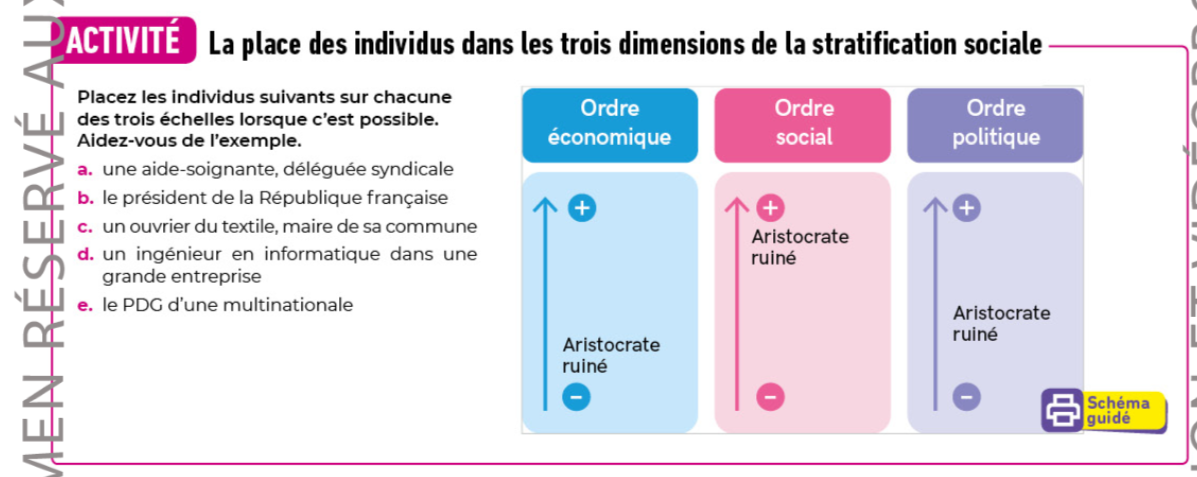 Source : nathanExercice 2: Des classements toujours d’actualité ?Pour chacune des situations suivantes, indiquez quelle serait leur place dans la structure sociale selon Max Weber et selon Karl Marx.Une cadre titulaire d’un master, locataire de son appartement.L’actionnaire majoritaire principal de free, sans diplômeUn ouvrier du bâtiment, titulaire d’un CAP, marié à une infirmière.Source : HachetteDocument 4: évolution du rapport interdécile du niveau de vie en France de 1970 à 2010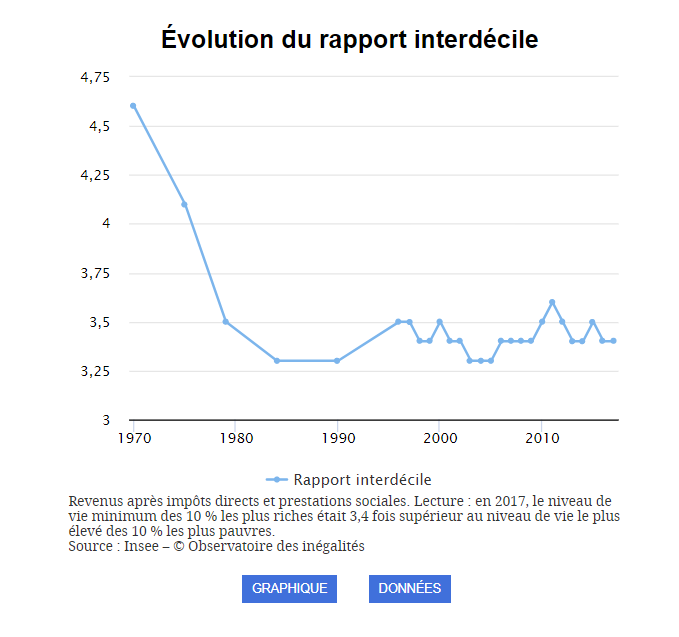 https://www.inegalites.fr/Les-inegalites-de-niveau-de-vie-en-voie-de-stabilisationFaites une phrase avec la donnée de 2010. Pour vous aider, lisez le point méthode ci-dessous.Comment a évolué le rapport interdécile depuis les années 1970 ?Que peut-on en déduire en ce qui concerne les distances inter-classes ?Point méthode n°2 (document 4): lire un rapport inter-décileCompléter le exte avec les mots suivants : 4,6 ; fois, pauvres, classée, déciles, dotés, inférieur, rapport interdécileLes déciles sont des séparations d’intervalles contenant 10% de la population classée selon une variable donnée. Par exemple, le premier décile correspond au seuil qui sépare les 10% les plus pauvres d’une population des 90% de la population restante. Inversement, le neuvième décile correspond au seuil qui sépare les 10% les mieux dotés (=les plus riches) d’une population des 90% de la population restante. Par exemple, en France en 2017, selon l’INSEE, les 10% des ménages les plus modestes ont un revenu inférieur à 13 630 euros, les 10% les plus aisés ont un revenu supérieur à 63 210 eurosLe rapport interdécile correspond à la division de D9 par D10. Il mesure de combien de fois les plus riches reçoivent ce dont les plus pauvres disposent. Dans notre exemple , D9/D10= 63 210/13 630= 4,6 Lecture :  Les 10% les plus aisés gagnent au moins 4,6 fois davantage que les 10% les plus pauvres.Exercice 3 : A partir de l’extrait de la nomenclature des PCS ci-dessous, et à l’aide d’un exemple de votre choix, montrez qu’il existe une forte hétérogénéité de modes de vie au sein d’un même groupe socioprofessionnel.Document 5 : Sondage sur le sentiment d’appartenance à une classe sociale en FranceSource : L’état de l’opinion, 2018, sondage TNS-Sofres, 2016 (source secondaire : Nathan)A quelle classe sociale le plus d’individus se sentaient-ils appartenir en 1966 ?A quelle classe sociale le plus d’individus se sentaient-ils appartenir en 2015En quoi ce document illustre-t-il le déclin des classes sociales ?Exercice 4 (noté sur 5) : Répondre aux questions suivantes  à l’aide de votre cahier de première, dans le chapitre sur les liens sociaux (« Comment se construisent et évoluent les liens sociaux ? »). Vouspouvez également vous aider du lien suivant : https://www.melchior.fr/exercice/document-1-l-individualisationPourquoi parle-t-on de processus d’individualisation depuis la seconde révolution industrielle ? (2 points)Qu’est-ce que l’individualisme ? Est-il synonyme d’égoïsme et d’oubli du collectif ? (2 points)Illustrer ces deux notions par un ou plusieurs exemples (1 point)Document 6:Sources : Bordas, F. Tarragoni, Sociologies de l’individu, Repères, 2018Illustrer par un exemple de votre choix le processus d’individualisation dans le domaine de votre choix.Quelle peut-être la conséquence de ces processus d’individualisation sur l’existence de classes sociales ?A retenir : Synthèse IIICompléter le texte ci-dessous avec les expressions suivantes : distance intra-classes, distance inter-classes, partis, prestige,  économique, partis, multidimensionnelle, bourgeois, individu, pour, capitalistes, réaliste, nominaliste, rapports de production, prolétaires, unidimensionnelle, moyennisation, facteurs d’individualisation, en, lutte des classes, ordre social, groupes de statut, politique, consciencePour Marx, il existe deux grandes classes sociales dans les sociétés ………………………. : les ………………………. (ou capitalistes), et les ouvriers (ou ……………………….). Ces deux classes possèdent une……………………….de classe, qui permet le passage de la classe ………………………. soi à la classe ………………………. soi. (Au contraire, les paysans parcellaires ne constituent qu’une classe en soi). Les capitalistes possèdent les moyens de production, les ouvriers vendent leur force de travail en restant sous-payés et exploités, ils ne possèdent rien. Les ………………………. ……………………….fondent donc l’appartenance à l’une des deux classes sociales (approche ……………………….). Les capitalistes et les prolétaires ayant des intérêts divergents, ils s’affrontent au sein d’une ………………………. ……………………….qui, pour Marx, doit aboutir au renversement de la société capitaliste et l’avènement du communisme. Les classes définissent donc totalement les intérêts et les façons d’agir de l’individu : on parle d’une approche ………………………., ou holiste, des classes sociales.Weber se démarque de Marx car pour lui, l’analyse de la structure sociale est ………………………. : trois critères permettent de structurer la position sociale d’un individu :- La chance pour un individu d’accéder aux biens et aux richesses : c’est le critère qui fonde l’ordre ………………………., et qui définit la classe à laquelle appartient l’……………………….. - Les groupes de statut, qui correspondent à l’……………………….. L’ordre social est la « sphère de répartition de l’honneur, les ……………………….………………= ensemble des individus ayant le même ………………………..- Les ………………………., qui correspondent à l’ordre ………………………., cad la compétition pour le pouvoir.Ces trois dimensions de la stratification sont indépendantes, dans une certaine mesure : on peut être très bien placé sur un ordre et mal placé pour un autre (ex : aristocrate ruiné) Cependant, la plupart du temps, il existe une corrélation positive entre les trois ordres (ex : le Président de la République).Les classes ne sont qu’une dimension de la stratification sociale, même si pour Weber elles restent la dimension la plus importantes. Elles ne sont qu’un critère de classement, sans avoir une incidence fondamentale sur les actions des individus : on parle d’analyse ……………………….ou individualiste.Bien apprendre le tableau de comparaison Marx/Weber document 4 p. 181 Qu’en est-il de la réalité des classes sociales dans les sociétés démocratiques actuelles ?Pour certains auteurs, des classes sociales bien distinctes et homogènes, persistent : il existe de fortes inégalités entre les classes sociales, ainsi qu’un sentiment d’appartenance parfois marqué. Exemple : la haute-bourgeoisie possède encore un sentiment d’appartenance, et cherche à se distinguer de la population pour maintenir et transmettre ses avantages socio-économiques.Cependant, de nouvelles fractures se dessinent désormais en dehors des classes sociales : sous l’effet de la moyennisation, la distance inter-classes diminue et entraîne un déclin du sentiment d’appartenance à une classe sociale. Au contraire, l’hétérogénéité des positions au sein des classes sociales accroît la distance intra-classes. La classe sociale n’est plus suffisante pour expliquer la stratification sociale, alors qu’on observe une multiplication des facteurs d’individualisation dans les différentes dimensions de la société (famille, école, religion, travail).PCS 2003 Niveau 3 - Liste des catégories socioprofessionnelles détailléesCodeLibellé11Agriculteurs sur petite exploitation12Agriculteurs sur moyenne exploitation13Agriculteurs sur grande exploitation21Artisans22Commerçants et assimilés23Chefs d'entreprise de 10 salariés ou plus31Professions libérales33Cadres de la fonction publique34Professeurs, professions scientifiques35Professions de l'information, des arts et des spectacles37Cadres administratifs et commerciaux d'entreprise38Ingénieurs et cadres techniques d'entreprise42Professeurs des écoles, instituteurs et assimilés43Professions intermédiaires de la santé et  du travail social44Clergé, religieux45Professions intermédiaires administratives de la fonction publique46Professions intermédiaires administratives et commerciales des entreprises47Techniciens48Contremaîtres, agents de maîtrise52Employés civils et agents de service de la fonction publique53Policiers et militaires54Employés administratifs d'entreprise55Employés de commerce56Personnels des services directs aux particuliers62Ouvriers qualifiés de type industriel63Ouvriers qualifiés de type artisanal64Chauffeurs65Ouvriers qualifiés de la manutention, du magasinage et du transport67Ouvriers non qualifiés de type industriel68Ouvriers non qualifiés de type artisanal69Ouvriers agricolesSentiment d’appartenanceSentiment d’appartenance196620012015OuiLa classe bourgeoise421OuiLes classes dirigeantes//0OuiLes cadres133OuiLes classes moyennes132738OuiLa classe ouvrière2396Processus d’individualisation à l’œuvreDans les rapports au travailMise en concurrence globalisée des travailleursTechniques de néo-management qui astreignent chacun à bâtir son propre « projet professionnel »Dans les rapports au religieuxRevendication d’une relation plus personnelle et plus autonome à la croyance, contre l’autorité symbolique des EglisesDans les rapports au politiqueAffirmation d’un militantisme « pour soi » contre l’arbitraire des organisations partisanes ou syndicales Dans les rapports à la familleConstruction d’un projet de vie personnelRecherche d’un épanouissement relationnelDans les rapports à l’écoleInsistance sur l’autonomie de l’élève dans la relation pédagogique et, parallèlement, montée en puissance d’un rapport utilitariste à l’école